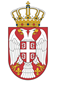 РЕПУБЛИКА СРБИЈА НАРОДНА СКУПШТИНАОдбор за спољне послове06 Број 06-2/2-24 11. јануар 2024. годинеБ е о г р а дНа основу члана 70. став 1. алинеја прва Пословника Народне скупштинеС А З И В А М                                        25. СЕДНИЦУ ОДБОРА ЗА СПОЉНЕ ПОСЛОВЕЗА УТОРАК, 16. ЈАНУАР 2024. ГОДИНЕ,СА ПОЧЕТКОМ У 13,00 ЧАСОВА	За ову седницу предлажем следећиД н е в н и   р е д-    Усвајање записника са 24. седнице Одбора за спољне послове1.	Разговор са новоименованoм амбасадорком Републике Србије у Краљевини Шпанији Иреном Шарац, пре одласка на дипломатску дужност2. 	Разговор са новоименованим амбасадором Републике Србије у Словачкој Републици Александром Накићем, пре одласка на дипломатску дужност3.	Разговор са новоименованим амбасадором Републике Србије у Федеративној Републици Бразил Александром Ристићем, пре одласка на дипломатску дужност4.	Редовне активности сталних делегацијаУчешће на Зимском заседању Парламентарне скупштине ОЕБС, у Бечу, Аустрија, 22-23. фебруар 2024. године;5.	Извештаји о реализованим посетамаИзвештај о учешћу делегације Одбора за европске интеграције Народне скупштине на 70. пленарном састанку Конференције одбора за европске послове парламената држава чланица Европске уније (КОСАК), 26-28. новембра 2023. године, у Мадриду, Краљевина Шпанија;Извештај о учешћу делегације Народне скупштине на састанку Парламентарног пленума Енергетске заједнице (ППЕнЗ), одржаном 30. новембaр 2023. године, у Бечу, Аустрија.	6.	Разно НАПОМЕНА: Седница ће бити затворена за јавност, у складу са тачком 21. Одлуке Одбора за административно-буџетска и мандатно-имунитетска питања о поступању са тајним подацима, 21 број 02-2285/14.Седница ће се одржати у Дому Народне скупштине, Трг Николе Пашића 13, сала II.             Моле се чланови Одбора да у случају спречености да присуствују седници Одбора, о томе обавесте своје заменике у Одбору.    ЗАМЕНИК ПРЕДСЕДНИКА ОДБОРА      		Марина Рагуш 